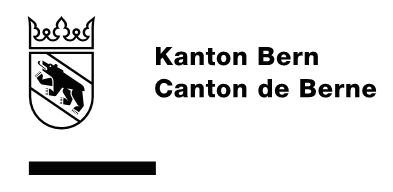 Die Richtigkeit bestätigt:Die LehrkraftOrt und Datum:	Unterschrift:Bildungs- und Kulturdirektion des Kantons Bern
Abt. Personaldienstleistungen
Sulgeneckstr. 70
3005 Bern
Telefon 031 / 633 83 12
Telefax 031 / 633 83 55Anstellungsformular für Lehrkräftean Berufs- und höheren FachschulenEingang:PersonendatenPersonendatenPersonendatenPersonendatenPersonendatenPersonendatenName:      Name:      Name:      Name:      Name:      Name:      Name:      Vorname:      Vorname:      Vorname:      Vorname:      Vorname:      Personal-Nr.(Verheiratete: amtlicher Name gem. Familienbüchlein)(Verheiratete: amtlicher Name gem. Familienbüchlein)(Verheiratete: amtlicher Name gem. Familienbüchlein)(Verheiratete: amtlicher Name gem. Familienbüchlein)(Verheiratete: amtlicher Name gem. Familienbüchlein)(Verheiratete: amtlicher Name gem. Familienbüchlein)(Verheiratete: amtlicher Name gem. Familienbüchlein)(Verheiratete: amtlicher Name gem. Familienbüchlein)(Verheiratete: amtlicher Name gem. Familienbüchlein)(Verheiratete: amtlicher Name gem. Familienbüchlein)(Verheiratete: amtlicher Name gem. Familienbüchlein)(Verheiratete: amtlicher Name gem. Familienbüchlein)(falls bekannt):(falls bekannt):Titel:      Titel:      Titel:      Titel:      Titel:      Titel:      Titel:      Nationalität:      Nationalität:      Nationalität:      Nationalität:      Nationalität:      Nationalität:      Nationalität:      Wohnadresse:      Wohnadresse:      Wohnadresse:      Wohnadresse:      Wohnadresse:      Wohnadresse:      Wohnadresse:      Wohnadresse:      Wohnadresse:      PLZ:      PLZ:      Ort:      Ort:      Ort:      Geb.-Datum:      Geb.-Datum:      Geb.-Datum:      AHV-Nummer:      AHV-Nummer:      AHV-Nummer:      AHV-Nummer:      AHV-Nummer:      AHV-Nummer:      AHV-Nummer:      AHV-Nummer:      Geschlecht: 		männlich		weiblichGeschlecht: 		männlich		weiblichGeschlecht: 		männlich		weiblichTelefon Privat/Handy:      Telefon Privat/Handy:      Telefon Privat/Handy:      Telefon Privat/Handy:      Telefon Privat/Handy:      Telefon Schule:      Telefon Schule:      Telefon Schule:      Telefon Schule:      Telefon Schule:      Telefon Schule:      E-Mail:      E-Mail:      E-Mail:      Zivilstand: 	ledig	verheiratet	verheiratet	verwitwet	verwitwet	verwitwet	verwitwet	geschieden	geschieden	geschieden	gerichtlich getrennt nach Art. 147 ZGB	gerichtlich getrennt nach Art. 147 ZGB	gerichtlich getrennt nach Art. 147 ZGBGleichgeschlechtliche Partnerschaft:Gleichgeschlechtliche Partnerschaft:Gleichgeschlechtliche Partnerschaft:Gleichgeschlechtliche Partnerschaft:	eingetragen	eingetragen	eingetragen	eingetragen	gerichtlich aufgelöst	gerichtlich aufgelöst	gerichtlich aufgelöst	durch Tod aufgelöst	durch Tod aufgelöst	durch Tod aufgelöstZivilstand gültig seit:      Zivilstand gültig seit:      Zivilstand gültig seit:      Zivilstand gültig seit:      Muttersprache:      Muttersprache:      Muttersprache:      Muttersprache:      Muttersprache:      Muttersprache:      Korrespondenzsprache: 		Deutsch		FranzösischKorrespondenzsprache: 		Deutsch		FranzösischKorrespondenzsprache: 		Deutsch		FranzösischKorrespondenzsprache: 		Deutsch		FranzösischSchulortSchule:      Schule:      Strasse:      Strasse:      PLZ:      Ort:      Telefon:      Anzahl Schulwochen:      Daten Ehepartnerin/Ehepartner bzw. gleichgeschl. Partnerin/PartnerDaten Ehepartnerin/Ehepartner bzw. gleichgeschl. Partnerin/Partner	(Daten gemäss Familienbüchlein sind zwingend anzugeben)	(Daten gemäss Familienbüchlein sind zwingend anzugeben)Name:      Vorname:      Vorname:      Geb.-Datum:      AHV-Nummer EhepartnerIn/PartnerIn:       .       .       .          (ist zu Handen der Ausgleichskasse zwingend anzugeben)Angaben für SozialzulagenWenn Sie einen Antrag um Ausrichtung von Sozialzulagen (Kinder- Ausbildungs- und Betreuungszulagen) stellen oder eine Änderung mitteilen wollen, verwenden Sie bitte das separate Formular „Sozialzulagen – Antrags- und Mutationsformular“.AuszahlungsadresseAuszahlungsadresseAuszahlungsadresse	BankIBAN-Nummer:CH                         CH                         	PostPostkonto-Nummer: Name der Kontoinhaberin bzw. des Kontoinhabers:      Name der Kontoinhaberin bzw. des Kontoinhabers:      Name der Kontoinhaberin bzw. des Kontoinhabers:      Name der Kontoinhaberin bzw. des Kontoinhabers:      (Ist nur auszufüllen, wenn der Name der Kontoinhaberin bzw. des Kontoinhabers mit der Stelleninhaberin bzw. des Stelleninhabers nicht identisch ist)
(Ist nur auszufüllen, wenn der Name der Kontoinhaberin bzw. des Kontoinhabers mit der Stelleninhaberin bzw. des Stelleninhabers nicht identisch ist)
(Ist nur auszufüllen, wenn der Name der Kontoinhaberin bzw. des Kontoinhabers mit der Stelleninhaberin bzw. des Stelleninhabers nicht identisch ist)
(Ist nur auszufüllen, wenn der Name der Kontoinhaberin bzw. des Kontoinhabers mit der Stelleninhaberin bzw. des Stelleninhabers nicht identisch ist)
Ausbildung(Entsprechende Kopien sind beizulegen)Patente:Datum des Abschlusses:
(Tag / Monat / Jahr)Ort:Diplome:Pädagogische Ausweise:Andere Diplome oder laufende Ausbildung:Bildungs- und Kulturdirektion des Kantons BernAbt. PersonaldienstleistungenSulgeneckstrasse 703005 BernTelefon 031 633 83 12Telefax 031 633 83 55						031 633 83 55	031 633 83 55	Anstellungsformular für Lehrkräfte an Berufs- und höheren Fachschulen		Anstellungsformular für Lehrkräfte an Berufs- und höheren Fachschulen		Anstellungsformular für Lehrkräfte an Berufs- und höheren Fachschulen		Anstellungsformular für Lehrkräfte an Berufs- und höheren Fachschulen	Bildungs- und Kulturdirektion des Kantons BernAbt. PersonaldienstleistungenSulgeneckstrasse 703005 BernTelefon 031 633 83 12Telefax 031 633 83 55						031 633 83 55	031 633 83 55NamePersonal-NrBildungs- und Kulturdirektion des Kantons BernAbt. PersonaldienstleistungenSulgeneckstrasse 703005 BernTelefon 031 633 83 12Telefax 031 633 83 55						031 633 83 55	031 633 83 55VornameBisherige Tätigkeiten Hinweise:Die Angaben der beruflichen Tätigkeiten haben Auswirkung auf die Gehaltsstufen innerhalb der Gehaltsklassen. Sie sind chronologisch anzugeben.Die entsprechenden Bestätigungen sind in Kopie beizulegen.Unterbrüche zur Erfüllung von Mutter- bzw. Vaterpflichten gegenüber Kleinkindern und Schulpflichtigen sind ebenfalls anzugeben (Kopie Familienbüchlein oder Geburtsschein beilegen).Bei Wiedereintritt in den bernischen Schuldienst müssen nur Angaben für die Zeit nach dem letzten Arbeitstag gemacht werden.Hatten Sie bereits eine Anstellung im bernischen Schuldienst, bitten wir Sie, nur Angaben für die Zeit nach der letzten befristeten oder unbefristeten Anstellung aufzuführen.Wird durch Schule ausgefülltWird durch Schule ausgefülltWird durch Schule ausgefülltWird durch Schule ausgefülltWird durch Schule ausgefülltSchule/Arbeitgeber/Ort:Dauer d. Tätigkeit:
von (Tag/Monat/Jahr)Bis (Tag/Monat/Jahr)Besch.-GradBerufliche Erfahrung:Berufliche Erfahrung:Berufliche Erfahrung:Treueprämie:Schule/Arbeitgeber/Ort:Dauer d. Tätigkeit:
von (Tag/Monat/Jahr)Bis (Tag/Monat/Jahr)Besch.-Grad50%
Bildungs- und Kulturdirektion des Kantons BernAbt. PersonaldienstleistungenSulgeneckstrasse 703005 BernTelefon 031 633 83 12Telefax 031 633 83 55						031 633 83 55	031 633 83 55	Anstellungsformular für Lehrkräfte an Berufs- und höheren Fachschulen		Anstellungsformular für Lehrkräfte an Berufs- und höheren Fachschulen		Anstellungsformular für Lehrkräfte an Berufs- und höheren Fachschulen		Anstellungsformular für Lehrkräfte an Berufs- und höheren Fachschulen	Bildungs- und Kulturdirektion des Kantons BernAbt. PersonaldienstleistungenSulgeneckstrasse 703005 BernTelefon 031 633 83 12Telefax 031 633 83 55						031 633 83 55	031 633 83 55NamePersonal-NrBildungs- und Kulturdirektion des Kantons BernAbt. PersonaldienstleistungenSulgeneckstrasse 703005 BernTelefon 031 633 83 12Telefax 031 633 83 55						031 633 83 55	031 633 83 55VornameWeitere Anstellungen bei AmtsantrittHaben Sie ab Amtsantritt an weiteren Schulen oder in der Verwaltung des Kantons Bern eine Anstellung?	ja
	neinSind Sie im Hauptberuf selbständigerwerbend?	ja
	neinWenn ja, bitte einen aktuellen Nachweis der Ausgleichskasse beilegen.Wenn ja, bitte einen aktuellen Nachweis der Ausgleichskasse beilegen.Sind Sie bei Amtsantritt für einen anderen Arbeitgeber tätig und  beträgt der Beschäftigungsgrad mehr als 50%?	ja
	neinMöchte die Mitarbeiterin bzw. der Mitarbeiter sich bei Eintritt trotz Nebenerwerb freiwillig durch die BLVK versichern lassen?	ja
	neinBeziehen Sie bei Amtsantritt eine Invalidenrente der Invalidenversicherung (IV)?	ja
	neinWenn ja, wie hoch ist Ihr IV Grad?        ProzentAnderer Arbeitgeber (Schule/Ort):FunktionBeschäftigungsgrad:QuellensteuerFür ausländische Mitarbeiterinnen bzw. Mitarbeiter und Schweizer Bürgerinnen und Bürger mit Wohnsitz im AuslandIst die Mitarbeiterin bzw. der Mitarbeiter quellensteuerpflichtig?	ja		nein	Für Schweizer Bürgerinnen und Bürger mit Wohnsitz im Ausland:	Bitte Kopie Identitätskarte bzw. Schweizer Pass beilegen.	Für Ausländische Mitarbeiterin bzw. Mitarbeiter:Kategorie des Ausländerausweises:		A 		B		C		L
Bitte Kopie des Ausländerausweises beilegen.Wenn verheiratet: Ist die Ehepartnerin bzw. Ehepartner in der Schweiz erwerbstätig?	ja		neinGehört die Mitarbeiterin bzw. der Mitarbeiter einer der neben-stehenden als Landeskirche anerkannten Religionsgemeinschaft an?	evang.-reformiert / römisch-katholisch / christ-katholisch	keiner dieser LandeskirchenBemerkungenAb hier wird das Formular von der Schulverwaltung ausgefülltName: Vorname: Personal-Nr.: AnstellungenStufeFachStatusStatusStatusStatusStatusBesch.-GradGehalts-einstufungz.B. Pfu, BVS, WB,
BMS, Vorkurs etc.FachUnbefristetbefristetbefristetStellvertretung (ab 1 Monat) / 
Verlängerung der AnstellungStellvertretung (ab 1 Monat) / 
Verlängerung der AnstellungLektionen /
in %Gehalts-einstufungz.B. Pfu, BVS, WB,
BMS, Vorkurs etc.FachabvonbisvonbisFrühere bzw. vertretene Lehrkraft:Frühere bzw. vertretene Lehrkraft:Name:      Name:      Name:      Vorname:      Vorname:      Vorname:      Pers.-Nr.:      Grund der Abwesenheit bzw. des Wechsels:	Austritt	unbezahlter Urlaub	bezahlter Urlaub	Austritt	unbezahlter Urlaub	bezahlter Urlaub	Pensionierung	Urlaub bei Geburt	Krankheit	Stellenwechsel	Unfall	Militärdienst	Stellenwechsel	Unfall	Militärdienst	Zivilschutz	Zivildienst 	Tod	Auftrag des Kantons	weitere oder andere 	Auftrag des Kantons	weitere oder andere Berechnung Ferienanteil	(nur bei befristeten Anstellungen / Stellvertretungen unter einem Semester, die 	betreffenden Anstellungen sind genau zu bezeichnen)Anrechenbare Tage:	      TageFerienanteil in Tagen:	      TageGehaltsauszahlung in Tagen	      TageGehaltsausrichtung	von:       bis:     Anrechnung Berufserfahrung:	      Jahre       MonateTreueprämie:	      Jahre       MonateAnrechnung Berufserfahrung:	      Jahre       MonateTreueprämie:	      Jahre       MonateBerechnung Ferienanteil	(nur bei befristeten Anstellungen / Stellvertretungen unter einem Semester, die 	betreffenden Anstellungen sind genau zu bezeichnen)Anrechenbare Tage:	      TageFerienanteil in Tagen:	      TageGehaltsauszahlung in Tagen	      TageGehaltsausrichtung	von:       bis:     Grund des Vorstufenabzugs:Grund des Vorstufenabzugs:Die Richtigkeit bestätigt:Die AnstellungsbehördeOrt und Datum:____________________	Unterschrift: ___________________________________Gehaltsverarbeitung / Freigabe:  Datum:____________________	Visum:____________________ Verteiler:	Lehrkraft	_____________